МАГИСТРАТУРИ, СТИПЕНДИИ, СТАЖОВЕNew Europaeum MA Programme - Europe in a Global World The Europaeum is launching a new Europaeum MA Programme EMAP) which currently links Charles University,and Paris 1 Sorbonne, with Leiden set to join. The EMAP will function as a two-year MA Programme in European Studies, over four semesters, with students attending courses at the collaborating universities. The EMAP engages students in the fields of European Politics, European Contemporary History and European International Relations, including relations between Europe and the US, and Europe's place in the world, with all successful students receiving a final degree from their home university. See attached proposal note for more details. This proposal has the full backing of the Europaeum Steering Group and the TrusteesJenkins' Scholarships 2013-14 Applications are invited for the Jenkins Scholarships for the 2013-2014 academic year as the annual January deadline draws near. The Jenkins Scholarship Scheme honours the lifelong achievements of the former President of the European Commission (1976-1981) and Chancellor of the University of Oxford (1987-2003). The Jenkins Scheme is linked to the Europaeum association of leading European universities.The Roy Jenkins Memorial Fund was set up in 2003-4, to create scholarships to bring students from the countries of the European Union to study at the University of Oxford, and to support Oxford students going onto further study in Europe. The four Oxford Jenkins Scholars are attending a party at Balliol to welcome their arrival. Awards are over £11,500 per annum, usually for one year. Jenkins Scholars will be eligible to study at Oxford for a Masters degree in the Humanities or Social Sciences, the disciplines closest to Lord Jenkins' own political and literary interests. Applicants may be submitted from the University partners within the Europaeum. Please note applications for Oxford must be received by 20th January 2013. Full details of the scheme can be found here; for application information click hereХоландско бизнес училище предлага стипендия за магистратураХоландското бизнес училище Nyenrode в партньорство с медията Dutchnews.nl организира онлайн конкурс за стипендиантско обучение в магистърска програма по мениджмънт и в магистратура по бизнес администрация (MBA).

Стипендия

Програмата по мениджмънт е с продължителност 16 месеца и предлага две специализации - "Международен мениджмънт" и "Маркетинг и финансов мениджмънт". Предоставят се три стипендии в размер на 24 хиляди евро.

МBA програмата е с продължителност една година. Отпускат се три стипендии в размер от 32 500 евро.Изисквания и кандидатстване

За магистърската програма по мениджмънт кандидатите трябва да са завършили бакалаври с поне две години професионален опит след дипломирането и с доказани познания по математика и английски език.

За магистратурата по бизнес администрация се изискват бакалавърска степен, поне три години професионален опит и отлични познания по английски език.

Желаещите да кандидатстват трябва да попълнят формуляр на официалната страница на програмата.

Краен срок: 27 януари 2013 г.

Допълнителна информация

Подробности можете да намерите на официалната страница на Nyenrode Master ChallengeСтипендии за медиен мениджмънт отпуска община ВиенаГерманският университет за повишаване на квалификацията започна за втора поредна година записването за специализация, спонсорирана от община Виена, съобщи Асоциацията на европейските журналисти в България. Програмата започва на 2 октомври 2013 г. във Виена.

Магистърската програма "Мениджмънт на иновациите в международните медии" (Executive Master "International Media Innovation Management" (IMIM) се провежда на английски език, без откъсване от основната работа, от 2013 г. до 2015 г. в шест едноседмични презентационни модула във Виена, Берлин, испанските Елче и Мадрид и Ню Йорк и Сейнт Питърсбърг (САЩ).Тя включва индивидуално езиково обучение (бизнес английски, испански или немски), блокове eLearning и проектна работа, която се ръководи от преподаватели, но се организира самостоятелно от студентите в малки международни групи. С успешното завършване на програмата студентите получават титлата магистър.

Стипендия

Ще се предоставят стипендии, които покриват до 75% от таксата за следване и са насочени най-вече към студенти от Източна и Централна Европа, но също и към кандидати от цял свят.

Таксата за обучението е 20 000 евро годишно (включително хотели, учебни материали, транспорт на мястото на обучението), а пътните разходи от местоживеенето дотам се поемат от обучаващите се.

Изисквания и кандидатстване

Програмата ще приеме 20 специалисти от областта на медиите, информационните технологии и развлекателната индустрия. Те трябва да са бакалаври и да имат поне пет години опит в посочените области. Изисква се още ниво В2 на владеене на английски език.

Желаещите трябва да изпратят автобиография, мотивационно писмо, фотокопие от диплома и от необходимите сертификати за професионален опит.

Краен срок: 30 април 2013 г. 

Допълнителна информация

Подробна информация за обучението и формуляри за кандидатстване можете да намерите на официалната страница на програмата.ИНФОРМАЦИЯ за стипендии, предоставени от Правителството на Държавата Израел 
съгласно Програмата за сътрудничество в областта на науката, културата и образованието 
между Правителството на Република България и Правителството на Държавата Израел за периода 2012-2014 г. 
В изпълнение на Програмата за сътрудничество в областта на науката, културата и образованието между Правителството на Република България и Правителството на Държавата Израел за периода 2012-2014 г., израелската страна предоставя ежегодно за български граждани:две стипендии за участие в летни езикови курсове по съвременен иврит;три стипендии, всяка с продължителност една академична година (осем месеца), за специализация на студенти, докторанти или изследователи.Информацията за кандидатите (необходими документи и формуляри за кандидатстване, краен срок за подаване на документите, възрастово ограничение, подробни данни за размера на стипендията, и др.) ще бъде обявена на сайта на Министерството на външните работи на Израел: http://www.mfa.gov.il.  
Сроковете и условията за стипендиите за специализация, отпускани от израелската страна за една академична година, се обявяват ежегодно на електронната страница на израелското Министерство на външните работи: http://www.mfa.gov.il. 

Израелската страна предоставя на стипендиантите – участници в интензивните летни курсове по иврит:безплатно обучение;сума за покриване на издръжката в съответствие с условията на езиковото училище/ академичната институция;здравна застраховка, с изключение на зъболечение и хронични заболявания.Лицата, приети за обучение се освобождават от заплащане на такса за пребиваване и от такса за удължаване на престоя.

Пътните разходи до столицата на приемащата страна и обратно се поемат от участниците в обучението или от изпращащата страна. 
 Краен срок: няма посоченШвейцария предоставя стипендии на български граждани, 
завършили висше образованиеПосолството на Швейцария съобщава, че Конфедерация Швейцария отново предоставя възможността да бъдат спечелени стипендии от български граждани, завършили висше образование, за двата семестъра на академичната учебна 2013/2014 година. Кандидатите трябва да притежават диплома за завършено висше образование /най-малко бакалавърска степен/, да са приети от швейцарска академична институция, и да говорят добре един от националните езици на Швейцария - немски, френски, или - в някои случаи - италиански.Организацията на процедурата по подбор на кандидатите е поверена, както и в предишни години, на Международна Фондация "Св. Св. Кирил и Методий" - София. Известен брой стойностни кандидатури ще бъдат номинирани от комисия, състояща се от представители на Посолството, Фондацията, и българските академични среди, и предложени на швейцарската Федерална комисия за стипендии за чуждестранни студенти в Берн, за окончателен подбор.Освен това, швейцарското правителство предлага стипендии на български студенти в областта на изкуството, които може да не са завършили висшето си образование, но са приети по принцип от швейцарско учебно заведение по изкуствата и говорят един от националните езици на Швейцария.Кандидатите, които отговарят на тези критерии, могат да изтеглят регламента и формулярите за кандидатстване от сайта на Фондацията. Кандидатурите се представят на Фондацията между 2 и 8 януари 2013 г.Кандидати, които вече са в Швейцария или в трета страна, няма да се считат за приоритетни.Postdoctoral fellowships in the framework of the research program Zukunftsphilologie: Revisiting the Canons of Textual Scholarship We are pleased to invite for applications for five postdoctoral fellowships in the framework of the research program Zukunftsphilologie: Revisiting the Canons of Textual Scholarship for the academic year 2013/14 in Berlin. We kindly ask you to spread the information about the fellowships among scholars interested in primary textual scholarship and in varieties of philology in Asia, Africa, the Middle East as well as in Europe beyond the medieval/modern divide. For the year 2013/14, research projects focusing on major intellectual debates, polemics, correspondences, and transregional encounters are especially welcome. Please find the announcement below as well as here. Zukunftsphilologie is directed by Angelika Neuwirth and Islam Dayeh (both Freie Universitaet Berlin), and is supported by an international group of scholars, including Manan Ahmed (Columbia University), Michael Allan (University of Oregon), Whitney Cox (School of Oriental and African Studies, London), Ananya Jahanara Kabir (University of Leeds), Marcel Lepper (Deutsches Literaturarchiv Marbach), Markus Messling (University of Potsdam), Pascale Rabault-Feuerhahn (CNRS Paris) and Nicolai Sinai (University of Oxford). The program is associated with and located at the Friedrich Schlegel Graduate School for Literary Studies at Freie Universitaet Berlin. For more information please visit: www.zukunftsphilologie.deDeadline: 15 January 2013Френско радио предлага стаж за студентиEur@dioNantes, европейско радио в Нант, подкрепено от Европейската комисия, започна тазгодишния подбор за екип от стажанти.Стаж

Стажът ще започне на 21 февруари и ще продължи до 12 юли 2013 г. Студентите ще получават месечно възнаграждение от около 436.05 евро.

Екипът на радиото е съставен от няколко млади журналисти от цяла Европа. Те ще получат обучение от професионални френски журналисти. В продължение на няколко месеца студентите ще имат възможността да се научат как да създадат нови начини за слушане на информация за Европа в областта на културата, икономиката, обществото и политиката.

Изисквания

Могат да кандидатстват студенти по политически науки, журналистика или европеистика. Изискват се отлични познания по два европейски езика, единият от които трябва да е френски.

Кандидатстване

Желаещите могат да намерят формуляр за кандидатстване на официалната страница на радиото. С тях ще се проведе и интервю по телефона.

Допълнителна информация

Подробности ще намерите на интернет страницата на Eur@dioNantes.Краен срок: няма посоченЦентърът на ЕС за превенция и контрол на заболяванията предлага стажЕвропейският център за превенция и контрол на заболяванията предлага два пъти годишно стажове в Стокхолм с продължителност шест месеца. Информацията е публикувана от Mladiinfo.Стаж

По време на програмата стажантите ще могат да се запознаят с дейността на центъра и да придобият практически опит и познания в различните отдели на институцията.

Желаещите могат да кандидатстват за стаж в следните области: клинични инфекциозни заболявания, микробиология, публично здравеопазване, епидемиология, статистика в областта на инфекциозните заболявания, социални науки, медицинска информатика, научна комуникация или комуникация на риска, както и други свързани области.

Одобрените кандидати ще получават заплащане в размер от 1207.83 евро на месец. Центърът покрива и пътните разходи на стажантите, но те сами ще трябва да се погрижат за настаняването си.

Изисквания

За стажа могат да кандидатстват граждани на страните от Европейския съюз, на държавите - кандидати за членство, както и на Исландия, Лихтенщайн или Норвегия.

Те трябва да имат диплома за завършено висше образование и да владеят много добре поне два от официалните езици на общността, от които единият трябва да е английски.

Кандидатстване

Заинтересованите могат да изпратят, автобиография, мотивационно писмо, копия от необходимите дипломи и сертификати на traineeship@ecdc.europa.eu.

Краен срок: 30 януари 2013 г. 

Допълнителна информация

Подробности можете да намерите на страницата на Европейския център за превенция и контрол на заболяваниятаПРОГРАМИПокана за представяне на проекти по програма "Идеи"Обявена е покана за представяне на предложения по работна програма "Идеи" за 2013 г. в рамките на Седмата рамкова програма за научни изследвания, технологично развитие и демонстрационни дейности.

Кандидатите се приканват да представят предложенията си по поканата ERC Consolidator Grant с опознавателен код ERC-2013-CoG.

Цели

Програма "Идеи" се изпълнява чрез Европейския съвет за научни изследвания (ЕСНИ). Тя има за цел да засили конкурентоспособността на Европа като оказва помощ при привличане и задържане на най-талантливите учени, подкрепа за научни изследвания с мощен ефект, изискващи поемане на рискове и стимулиране на научни изследвания от световна класа в нови, бързо налагащи се области.

Бюджет: 523 000 000 евро

Краен срок: 21 февруари 2013 г.

Допълнителна информация

Информация за условията на поканатa, работнатa програмa и указанията за кандидатите относно начина на представяне на предложенията са достъпни на уебсайта на Европейската комисия.
Покана за грант на Европейския съвет за научни изследванияОбявена е покана за представяне на предложения по работна програма "Идеи" за 2013 г. на Седмата рамкова програма за научни изследвания, технологично развитие и демонстрационни дейности.

Поканата е за грант на Европейският съвет за научни изследвания за създаване на съвместни групи (Synergy Grant).

Цел

Програма "Идеи" се изпълнява чрез Европейския съвет за научни изследвания (ЕСНИ). Тя е ориентирана да засили рязко конкурентоспособността на Европа като оказва помощ при привличане и задържане на най-талантливите учени, подкрепа за научни изследвания с мощен ефект, изискващи поемане на рискове и стимулиране на научни изследвания от световна класа в нови, бързо налагащи се области.

Бюджет: 150 000 000 евро

Краен срок: 10 януари 2013 г.

Допълнителна информация

Подробности за условията на поканатa, работнатa програмa и указанията за кандидатите за начина на представяне на предложенията са достъпни на интернет страницата на Европейската комисия.
Pan-European call for research proposals on invasive species and biological invasions2012-2013 Joint call (open!)Please note that a pre-registration stage is mandatory, and its deadline is on the 14th of December 2012.- Indicative timeline :14th of December 2012: deadline for mandatory pre-registration13th of February 2013: deadline for submitting proposalsFebruary to May 2013: external review of proposalsMay 2013: evaluation of proposals and final rankingEarly June 2013: funding decisionOctober 2013: earliest start of projectsNote: the online submission system will be open at least 1 month before each submission deadline.
Short call description: http://www.biodiversa.org/367Програма: „Америка за България”, Приоритет: Гражданско общество,Социална сфера, Културен туризъмУправляващ орган/ Дирекция: Фондация „Америка за България”Начален срок: април 2011 г.Краен срок: текущСУМА НА ФИНАНСИРАНЕ:Сумата на финансиране е от 5 000 $ до 2 000 000 $.БЕНЕФИЦИЕНТИ:НПО, физически лица, общини, земеделски стопани и организации на земеделци, библиотеки,читалища, университетиОПИСАНИЕ:Гражданско общество и демократични институцииФондация "Америка за България" подкрепя инициативи, утвърждаващи върховенството назакона, гражданското общество и демократичните институции.Върховенството на закона е основна характеристика на демократичните общества и наред скомпетентната и прозрачна публична администрация е необходимо условие за привличане начужди инвестиции, така важни за развитието на частния сектор на икономиката. В продължениена някои от проектите, започнати от Американската агенция за международно развитие, както иот други американски правителствени институции, Фондация „Америка за България” работи снеправителствени организации в следните направления:Укрепване на съдебната система. Фондация „Америка за България” подкрепя инициативи,насочени към израстване на професионалния капацитет на съдии, прокурори и следователи, къмповишаване на ефикасността на съдебната система и на общественото доверие към работата насъда, както и на граждански начинания, които следят за спазване на законовите норми вуправлението.Утвърждаване на доброто управление. Фондация „Америка за България” подкрепя инициативи,утвърждаващи отчетността и прозрачността в управлението, основани на достъп до публичнатаинформация и яснота в изразходване на публичните финанси. Ние търсим новаторски подходи запротивопоставяне срущу корупцията във властта или за промяна в нагласите на гражданите към„обичайната” корупция.Подпомагане на независимата преса. Фондация „Америка за България” финансира начинания заподкрепа на разследващата журналистика, за обучение на журналисти или за професионалноизрастване на местните и регионални медии.Насърчаване на гражданското участие. Подходящите за финансиране инициативи насърчаватграждани или граждански групи, които във взаимодействие и дискусия с властите на местнониво поемат отговорност за своята общност.Социална сфераФондация "Америка за България" покрепя инициативи за създаване на равни възможности заразвитие на хора в неравностойно положение.Устойчивото развитие на функционираща пазарна икономика е немислимо без пълноценнаинтеграция на хората в неравностойно положение. Високото равнище на безработица и нискотообразователно ниво са доминиращи характеристики за бедните слоеве на българското население,като преобладаващата група сред тях са ромите, около 10 % от населението на страната. За даИнститут за управление на програми и проекти и Българска асоциация на микропредприятиятаМесечен електронен информационен бюлетинНоември, 2012 65изравни възможностите за изява и без да привилегирова отделни групи, Фондация "Америка заБългария” ще се стреми да повиши образоваността и нивото на трудовата заетост на бедните встраната, като така подкрепя потенциалния им принос в развитието на частния сектор.Фондацията ще подкрепя инициативи, които по измерим начин:Намаляват броя на отпадащите от училище и повишават родителската съпричастност къмобразованието, в началните етапи на местно, а по-късно на регионално и национално равнище.Подобряват условията в училища, които не покриват националните стандарти, първо в подбранапилотна група в бедни райони, а след това и в разумно разширен обхват.Повишават трудовата заетост и възможностите за генериране на доход чрез трудовопосредничество и опити за започване на работа, свързана с общински структури и работодатели,които водят към създаване на източник на доходи във всяко семейство.Kултурен туризъмФондация "Америка за България" подкрепя инициативи за популяризиране на богатата и значимаистория на България.Една от целите е да създадат информирани и заинтересовани кадри, които да се грижат засъхранението и популяризирането на артефактите. Другата цел е историческото наследство да сепредстави атрактивно и достъпно, за да може активно да привлича туристи и посетители, коетоби подпомогнало икономическото развитие на региона.Фондация „Америка за България” ще популяризира културния туризъм в България.Хилядолетната история на страната предлага огромни възможности за откриване и представянена исторически забележителности, които да повишат привлекателността на България далеч извънрамките на обичайния плажен и ски туризъм. Фондацията предвижда да финансираразработването и експонирането на подбрани археологически паметници, много от които ще сепревърнат в обекти със световна значимост.Проучвания, извършени с използване на технологии, недостъпни досега за българскитеархеолози, обещават да привлекат вниманието на света към важни етапи в развитието на първитехора, настъпили по българските земи или към световната значимост на тракийската, римскатаили отоманската цивилизации.__СЪБИТИЯСеминар за европейското гражданство ще се проведе в ПортугалияОбучението по европейско гражданство има за цел да подкрепи професионалното развитие на младежките работници и младежките лидери като разясни концепцията за европейско гражданство и им помогне да я разпознават и интегрират в работата си. Информацията за него е публикувана от Mladiinfo.

По време на курса, който ще се проведе в Португалия между 13 и 19 май 2013 г., участниците ще могат научат какво означава европейско гражданство, да насърчават използването на програми в подкрепа на младежката работа по въпроса и да изучат потенциала на европейското гражданство за демократична промяна в обществото.Изисквания и кандидатстване

Семинарът, който ще се проведе на английски език, е отворен за участие за младежки работници, младежки лидери и мениджъри на проекти от Европа и Кавказкия регион. Желаещите могат да кандидатстват през интернет страницата на мрежата Salto.

Такси и стипендии

Проектът е финансиран по програма "Младежта в действие". Пътните разноски на участниците се покриват от Национален център "Европейски младежки програми и инициативи", а настаняването и храната на участниците са за сметка на организаторите.

Краен срок: 3 февруари 2013 г. 

Допълнителна информация

Подробности можете да намерите на страницата на мрежата SALTO.25. 'EUJO-LIMMs Information Day', Lausanne, Switzerland 
[Event Date: 2012-12-12] An event entitled 'EUJO-LIMMs Information Day' will be held on 12 December 2012 in Lausanne, Switzerland. 

Japan and the EU have worked together since 2011 within the framework of the bilateral Science and Technology (S&T) Cooperation Agreement. Coming under this agreement, EUJO-LIMMS is a European project funded by the 7th Framework Programme. It aims to reinforce research collaboration between Europe...26. Ninth IMA International Conference on Mathematics in Signal Processing, Birmingham, UK 
[Event Date: 2012-12-17] The Ninth IMA International Conference on Mathematics in Signal Processing will take place from 17 to 20 December 2012 in Birmingham, UK. 

Signal Processing incorporates theoretical and practical aspects of signal processing (analogue and digital). It constitutes an important area for the application of mathematical concepts and techniques fuelled, for example, by developments in mobile communications,...27. 'Underground Synergies with Astro-particle Physics: Multi-Disciplinary Studies in the World's Deep Underground Science Facilities', Durham, UK 
[Event Date: 2012-12-18] An event entitled 'Underground Synergies with Astro-particles Physics: Multi-Displinary Studies in the Worlds's Deep Underground Science Facilities' will take place from 18 to 19 December 2012 in Durham, UK. 

The growth of astro-particle physics has resulted in the setup of a small but growing number of deep underground science facilities in Europe and around the world. This is mainly to answer this science's...28. Sixth International Perspective on Water Resources and the Environment, Izmir, Turkey 
[Event Date: 2013-01-07] The Sixth International Perspective on Water Resources and the Environment will take place from 7 to 9 January 2013 in Izmir, Turkey. 

Growing demands for water and increased pollution loads threaten the quality of many lakes, rivers, estuaries and groundwater bodies around the world and pose serious threats to public health, agricultural and industrial production, ecological functions, and biodiversity....29. 'Chemistry of Nuclear Fuel Cycle', Paris, France 
[Event Date: 2013-01-14] The 'Chemistry of Nuclear Fuel Cycle' course will be held from 14 to 25 January 2013 in Paris, France. 

The lack of trained nuclear chemical specialists has been identified in all branches of the nuclear sector and other areas where such skills are required, such as radiopharmacy, nuclear medicine, radiation protection, radioecology, and many others. Retraining general chemistry graduates is one of the...30. 40th Symposium on Principles of Programming Languages, Rome, Italy 
[Event Date: 2013-01-23] The 40th Symposium on Principles of Programming Languages will take place from 23 to 25 January 2013 in Rome, Italy. 

A programming language is an artificial language designed to communicate instructions to a machine. Most programming languages describe computation in a series of commands, although some, such as those that support functional programming or logic programming, use alternative forms of...31. 'Complex disease genetics for clinicians', Hinxton, UK 
[Event Date: 2013-01-24] A conference entitled 'Complex disease genetics for clinicians' will take place from 24 to 25 January 2013 in Hinxton, UK. 

Complex diseases are defined as diseases that are ultimately determined by a number of genetic and environmental factors. Although there are many technologies and strategies that can be used to detect genetic factors influencing complex diseases, these technologies and strategies...The 6th EUA-CDE Workshop
Interdisciplinary Doctoral Programmes
Hosted by Politecnico di Torino, Turin, Italy
17-18 January 2013EUA Annual Conference/General Assembly
European Universities – Global Engagement
Hosted by Ghent UniversityПУБЛИКАЦИИResearch EUIssue 17 - November 2012
Languages: en (2,4 MB)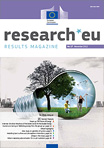 Special features:Power up! The Future of EnergyInterview: Dimitrios Mendrinos of the Greek Centre for Renewable Energy Sources and Saving on ‘Rethinking energy from the ground up’Other highlights:New study on genetics of autism Modelling land surface and atmosphere interactions Ahead in the cloud Metal-mediated polymerisation for smart materials Higher Education Policy The latest edition of Higher Education Policy (HEP) is a multi-themed edition containing the following articles: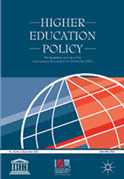 Graduate Employability: A Review of Conceptual and Empirical Themes - Michael Tomlinson;A Changing Sense of Place: A Case Study of Academic Culture and the Built Environment - Aaron M Kuntz, John E Petrovic and Lou Ginocchio;The Student Experience in China's Revolutionary Move to Mass Higher Education: Institutional Challenges and Policy Implications - Jun Li;Distributing the Future Evenly: English as the Lingua Franca in the Saudi Arabian Higher Education Sector - Andrys Onsman;Comprehensive Internationalisation in Latin America - Recent Development in Assessment of Large Research Collaborations - Jocelyne Gacel-Ávila;University Leadership in Crisis: The Need for Effective Leadership Positioning in Malaysia - Morshidi Sirat, Abdul Razak Ahmad and Norzaini Azman;Comment to the Article by van Arensbergen and van den Besselaar ‘The Selection of Scientific Talent in the Allocation of Research Grants’ - K M H Maessen;Policies Governing Admission to Jordanian Public Universities - Nassar Massadeh (Forum article).For more information, abstracts and ordering, please visit the Journal’s homepage on Palgrave's website.CERN CourierCERN Courier, 
December 2012
Volume 52 Issue 10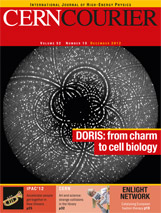 Journal of Medicine and Medical Sciences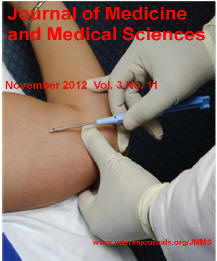 Current Issue: November 2012;Vol.3(11)International Research Journal of MicrobiologyEducational Research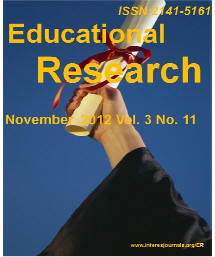 Current issue: November 2012;Vol.3,No.11 Internationl Research Journal of Pharmacy and PharmacologyJournal of research in international business and management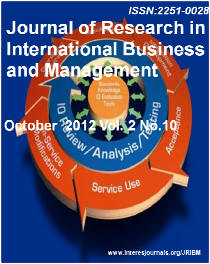 Current issue: October 2012; Vol.2, No.10Reviews          John Paul Kasse and Josephine Nabukenya          Towards adoption of business process analysis and design techniques in transitional          countries: design and validation             J. Res. Int. Bus. Manag.  2012 2(10): 248-256 [Abstract]  [Full Text-PDF]  (105 KB)           Naim Musa Alzeer          TQM creative behavior among supervisors administrator             J. Res. Int. Bus. Manag.  2012 2(10): 257-260 [Abstract]  [Full Text-PDF]  (52 KB) International Research Journal of Engineering Science, Technology and Innovation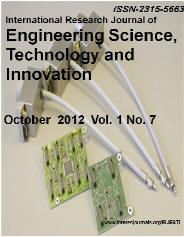 Current issue: October 2012, Vol.1 No. 7Original Research articles       Ezenwa I. A and Ekpunobi A. J                   Fabrication and characterization of lead sulphide thin film by chemical bath deposition
               Int. Res. J. Eng. Sci. Technol. Innov. 2012 1(7): 180-184  [Abstract]  [Full Text-PDF]  (239 KB) 
      Ashraful Islam, Halida Homyara, Mustari Zaman and Mizanur Rahman               Analyzing the effect of FEC coding on BER performance of M-Ary modulation scheme based fixed               WiMax wireless communication system with application of digital audio transmission under the               influence of realistic communication channelo
               Int. Res. J. Eng. Sci. Technol. Innov. 2012 1(7): 185-194  [Abstract]  [Full Text-PDF]  (1,362 KB)      M. R. Khare                Development of electronic sensors for industries for improving the productivity
                Int. Res. J. Eng. Sci. Technol. Innov. 2012 1(7): 195-199  [Abstract]  [Full Text-PDF]  (63 KB) October 2012;Vol.2,No.10 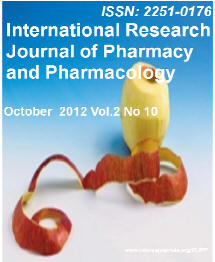 